Отчет по результатам самообследования образовательной организации Общества с ограниченной ответственностью «АВТОДРОМ» за 2015 год.(наименование организации)Самообследование проведено директором ООО «АВТОДРОМ» Винокуровым Виталием Анатольевичем												     (должность,  фамилия, инициалы лица (лиц), проводившего (их) самообследование)1. Оценка образовательной деятельностиОбразовательная деятельность Общества с ограниченной ответственной «АВТОДРОМ»												                                                                                 (наименование образовательной организации)соответствует требованиям Федерального закона от 10 декабря . № 196-ФЗ «О безопасности дорожного движения»;  Федерального закона от 29 декабря . № 273-ФЗ «Об образовании в Российской Федерации»; Примерных программ профессионального обучения водителей транспортных средств соответствующих категорий и подкатегорий, утвержденных приказом Минобрнауки России от 26.12.2013 года № 1408 (зарегистрирован Минюстом России 09.07.2014 года, регистрационный № 33026); Порядка организации и осуществления образовательной деятельности по основным программам профессионального обучения, утвержденного приказом Министерства образования и науки Российской Федерации от 18 апреля . № 292.2. Оценка системы управления организацииУправление образовательной организацией осуществляется в соответствии с законодательством Российской Федерации и Уставом Общества с ограниченной ответственностью «АВТОДРОМ»									                                                                                 (наименование образовательной организации)3. Оценка содержания и качества подготовки обучающихся за 2015 год4. Оценка организации учебного процессаОрганизация учебного процесса соответствует требованиям программы подготовки водителей автомототранспортных средств соответствующих категорий «М», «А», «В», "ВЕ", «С», «СЕ»; программам переподготовки водителей с категории "В" на категорию "С", с категории "В" на категорию "D", с категории "С" на категорию "D", с категории "С" на категорию "В",  методическим рекомендациям по организации образовательного процесса по профессиональному обучению водителей транспортных средств соответствующих категорий, подкатегорий, утвержденным руководителем образовательной организации.5. Оценка качества кадрового обеспеченияПедагогические работники, реализующие программу профессионального обучения водителей транспортных средств, в том числе преподаватели учебных предметов, мастера производственного обучения, удовлетворяют квалификационным требованиям, указанным в квалификационных справочниках по соответствующим должностям.6. Оценка качества учебно-методического обеспеченияУчебно-методические материалы позволяют реализовать образовательные программы профессионального обучения водителей транспортных средств в полном объеме и представлены:примерными программами профессиональной подготовки водителей транспортных средств, утвержденными в установленном порядке;программами профессиональной подготовки водителей транспортных средств, согласованными с Госавтоинспекцией и утвержденными руководителем организации, осуществляющей образовательную деятельность;методическими рекомендациями по организации образовательного процесса, утвержденными руководителем организации, осуществляющей образовательную деятельность;материалами для проведения промежуточной и итоговой аттестации обучающихся, утвержденными руководителем организации, осуществляющей образовательную деятельность.7. Оценка  качества  библиотечно-информационного обеспеченияИмеющаяся в наличии учебная литература и учебно-наглядные пособия позволяют выполнить программы подготовки водителей автомототранспортных средств соответствующих категорий «М», «А», «В», "ВЕ", «С», «СЕ»; программам переподготовки водителей с категории "В" на категорию "С", с категории "В" на категорию "D", с категории "С" на категорию "D", с категории "С" на категорию "В"  в полном объеме.8. Оценка материально-технической базыСведения о наличии  в собственности или на ином законном основании оборудованных учебных транспортных средствКоличество учебных транспортных средств, соответствующих установленным требованиям:Механических 18, прицепов 3. Данное количество механических транспортных средств соответствует  1313 количеству обучающихся в год.    9  Сведения о мастерах производственного обучения Сведения о преподавателях учебных предметовСведения о закрытой площадке или автодромеСведения о наличии  в собственности или на ином законном основании закрытых площадок или автодромов Свидетельство о государственной регистрации права 27-АВ № 749327 от 25.09.2013г., срок действия: бессрочно											 (реквизиты правоустанавливающих документов, срок действия)Размеры закрытой площадки или автодрома_7264 кв.м. (4952 кв.м.)				(в соответствии с  правоустанавливающими документами и итогами фактического обследования)Наличие ровного и однородного асфальто- или цементобетонное покрытия, обеспечивающее круглогодичное функционирование  на участках закрытой площадки или автодрома (в том числе автоматизированного) для первоначального обучения вождению транспортных средств, используемые для выполнения учебных (контрольных) заданий Есть_____________________________________________________________________Наличие установленного по периметру ограждения, препятствующее движению по их территории транспортных средств и пешеходов, за исключением учебных транспортных средств, используемых в процессе обучения _Есть___________________________________Наличие наклонного участка (эстакады) с продольным уклоном в пределах 8–16%__Есть___Размеры и обустройство техническими средствами организации дорожного движения обеспечивают выполнение каждого из учебных (контрольных) заданий, предусмотренных программой обучения__Есть_____________________________________________________ Коэффициент сцепления колес транспортного средства с покрытием не ниже 0,4__Есть___ Наличие оборудования, позволяющего  разметить границы для  выполнения соответствующих заданий_Есть________				_______________________________________Поперечный уклон, обеспечивающий водоотвод___Есть______________________________ Продольный уклон (за исключением наклонного участка) не более 100‰___Есть______________ Наличие освещенности______Есть__________________________________________________ Наличие перекрестка (регулируемого или нерегулируемого)_______Есть_____________________Наличие пешеходного перехода___Есть_________________________________________________Наличие дорожных знаков (для автодромов)____Есть______________________________________ Наличие средств организации дорожного движения (для автодромов)__Есть_________________Наличие технических средств, позволяющих осуществлять контроль, оценку и хранение результатов выполнения учебных (контрольных) заданий в автоматизированном режиме (для автоматизированных автодромов)___________________________________________________Наличие утвержденных технических условий (для автоматизированных автодромов) _______ ________________________________________________________________________________Представленные сведения соответствуют требованиям, предъявляемым к автодрому(закрытой площадке, автодрому, автоматизированному автодрому)Сведения об оборудованных учебных кабинетах:Сведения о наличии  в собственности или на ином законном основании оборудованных учебных кабинетов Свидетельство о государственной регистрации права 27-АВ №737590 от 03.09.2012г., срок действия: бессрочно											(реквизиты правоустанавливающих документов, срок действия)Количество оборудованных учебных кабинетов______________________________________Данное количество оборудованных учебных кабинетов соответствует 115 количеству общего числа групп. Наполняемость учебной группы не превышает 30 человек.Наличие учебного оборудования Оборудование учебных кабинетов по адресу осуществления образовательной деятельности: Хабаровский край, г. Амурск, Западное шоссе, 33Перечень учебного оборудования, необходимого для осуществления образовательной деятельности по программе профессиональной  подготовки водителей транспортных средств категории «A»Примечание: ЭМП – электронное мультимедийное пособиеПеречень материалов по предмету «Первая помощь при дорожно-транспортном происшествии»Примечание: ЭМП – электронное мультимедийное пособиеДля подготовки водителей транспортных средств категории «А» используется оборудование и учебные пособия, находящиеся в классах: класс по подготовке водителей транспортных средств  категории «М», «А»; класс по правилам дорожного движения и безопасности дорожного движения: класс по предмету первой медицинской помощи.  Оборудование учебных кабинетов по адресу осуществления образовательной деятельности: Хабаровский край, г. Амурск, Западное шоссе, 33Перечень учебного оборудования, необходимого для осуществления образовательной деятельности по программе профессиональной  подготовки водителей транспортных средств категории «В»Примечание: ЭМП – электронное мультимедийное пособиеПеречень материалов по предмету «Первая помощь при дорожно-транспортном происшествии»Примечание: ЭМП – электронное мультимедийное пособиеДля подготовки водителей транспортных средств категории «В» используется оборудование и учебные пособия, находящиеся  классах: класс по подготовке водителей транспортных средств категории «В»; класс по правилам дорожного движения и безопасности дорожного движения; класс по предмету первой медицинской помощи.Оборудование учебных кабинетов по адресу осуществления образовательной деятельности: Хабаровский край, г. Амурск, Западное шоссе, 33Перечень учебного оборудования, необходимого для осуществления образовательной деятельности по программе профессиональной подготовки водителей транспортных средств категории «M»Примечание: ЭМП – электронное мультимедийное пособиеПеречень материалов по предмету «Первая помощь при дорожно-транспортном происшествии»Примечание:  ЭМП – электронное мультимедийное пособиеДля подготовки водителей транспортных средств категории «М» используется оборудование и учебные пособия, находящиеся в классах: класс по подготовке водителей транспортных средств категории «М», «А»; класс по правилам дорожного движении и безопасности дорожного движения; класс по предмету первой медицинской помощи.  Оборудование учебных кабинетов по адресу осуществления образовательной деятельности: Хабаровский край, г. Амурск, Западное шоссе, 33Перечень учебного оборудования, необходимого для осуществления образовательной деятельности по программе профессиональной  подготовки водителей транспортных средств категории «ВЕ»Примечание: ЭМП – электронное мультимедийное пособиеДля подготовки водителей транспортных средств категории «ВЕ» используется оборудование и учебные пособия, находящиеся в учебных классах: класс по подготовке водителей транспортных средств категорий «Д», «ВЕ», СЕ»; класс по правилам дорожного движения и безопасности дорожного движения; класс по предмету первой медицинской помощи.  Оборудование учебных кабинетов по адресу осуществления образовательной деятельности: Хабаровский край, г. Амурск, Западное шоссе, 33Перечень учебного оборудования, необходимого для осуществления образовательной деятельности по программе профессиональной  подготовки водителей транспортных средств категории «СЕ»Примечание: ЭМП – электронное мультимедийное пособиеДля подготовки водителей транспортных средств категории «СЕ» используется оборудование и учебные пособия, находящиеся в учебных классах: класс по подготовке водителей транспортных средств категорий «Д», «ВЕ», СЕ»; класс по правилам дорожного движения и безопасности дорожного движения; класс по предмету первой медицинской помощи.  Оборудование учебных кабинетов по адресу осуществления образовательной деятельности: Хабаровский край, г. Амурск, Западное шоссе, 33Перечень учебного оборудования, необходимого для осуществления образовательной деятельности по программе переподготовки водителей транспортных средств с категории «В» на категорию «D», с категории «С» на категорию «D». Примечание: ЭМП – электронное мультимедийное пособиеПеречень материалов по предмету «Первая помощь при дорожно-транспортном происшествии»Примечание: ЭМП – электронное мультимедийное пособиеДля переподготовки водителей транспортных средств с категории «В» на категорию «D», с категории «С» на категорию «D» используется оборудование и учебные пособия, находящиеся в учебных классах: класс по подготовке водителей транспортных средств категории «D», «СЕ», «ВЕ»; класс по правилам дорожного движения и безопасности дорожного движения; класс по предмету первой медицинской помощи.Оборудование учебных кабинетов по адресу осуществления образовательной деятельности: Хабаровский край, г. Амурск, Западное шоссе, 33Перечень учебного оборудования, необходимого для осуществления образовательной деятельности по программе профессиональной  подготовки водителей транспортных средств категории «C»Примечание: ЭМП – электронное мультимедийное пособиеПеречень материалов по предмету «Первая помощь при дорожно-транспортном происшествии»Примечание: ЭМП – электронное мультимедийное пособиеДля подготовки водителей транспортных средств категории «С» используется оборудование м учебные пособия, находящиеся в учебных классах: класс по подготовке водителей транспортных средств категории «С»; класс по правилам дорожного движения и безопасности дорожного движения; класс по предмету первой медицинской помощи.--------------------------------<1> Магнитная доска со схемой населенного пункта может быть заменена соответствующим электронным учебным пособием.<2> Учебно-наглядные пособия допустимо представлять в виде плаката, стенда, макета, планшета, модели, схемы, кинофильма, видеофильма, мультимедийных слайдов.--------------------------------<1> Магнитная доска со схемой населенного пункта может быть заменена соответствующим электронным учебным пособием.<2> Учебно-наглядные пособия допустимо представлять в виде плаката, стенда, макета, планшета, модели, схемы, кинофильма, видеофильма, мультимедийных слайдов.Информационно-методические и иные материалы:Учебный план В наличииКалендарный учебный график В наличииМетодические материалы и разработки:соответствующая примерная программа профессиональной подготовки (переподготовки) водителей транспортных средств, утвержденная в установленном порядке В наличии образовательная программа подготовки (переподготовки) водителей, согласованная с Госавтоинспекцией и утвержденная  руководителем организации, осуществляющей образовательную деятельность В наличииметодические рекомендации по организации образовательного процесса, утвержденные руководителем организации, осуществляющей образовательную деятельность В наличииматериалы для проведения промежуточной и итоговой аттестации обучающихся,  утвержденные руководителем организации, осуществляющей образовательную деятельность В наличиирасписание занятий В наличииСхемы учебных маршрутов, утвержденных организацией, осуществляющей образовательную деятельность (за исключением программ подготовки    водителей транспортных средств категорий «М», «А», подкатегорий «А1», «В1») В наличииСведения об оборудовании и технических средствах обучения:Аппаратно-программный комплекс тестирования и развития психофизиологических качеств водителя (при наличии) В наличииМарка, модель ПИ НКРМ.466961.001  Производитель ЗАО «НЕЙРОКОМ», г. Москва.Наличие утвержденных технических условий В наличии.Тренажер (при наличии) В наличии.Марка, модель Сar Master Производитель ООО «Центр тренажерных технологий», г. Москва.Наличие утвержденных технических условийВ наличииКомпьютер с соответствующим программным обеспечением В наличии     Соответствие требованиям Федерального закона «О безопасности дорожного движения»Проведение мероприятий, направленных на обеспечение соответствия технического состояния транспортных средств требованиям безопасности дорожного движения и запрещения допуска транспортных средств к эксплуатации при наличии у них неисправностей, угрожающих безопасности дорожного движения ПроводятсяМедицинское обеспечение безопасности дорожного движения:- обязательные предрейсовые медицинские осмотры ПроводятсяВывод о результатах самообследования:Учебно-материальная база ООО "АВТОДРОМ" соответствует требованиям программ подготовки водителей транспортных средств категорий "М", "А", "В", "ВЕ", «С», «СЕ»; программам переподготовки водителей с категории "В" на категорию "С", с категории "В" на категорию "D", с категории "С" на категорию "D", с категории "С" на категорию "В".  Отчет составил(а):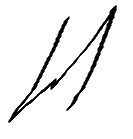 Директор ООО «АВТОДРОМ»                              ___ __________              В.А. Винокуров      (должность руководителя организации)                                                               (подпись)                                        (И. О. Фамилия)Количест-во обучаю-щихсяОтчислено в процессе обученияОтчислено в процессе обученияОтчислено в процессе обученияОтчислено в процессе обученияДопущенок квалифика-ционномуэкзаменуДопущенок квалифика-ционномуэкзаменуСдали квалификационный экзаменСдали квалификационный экзаменСдали квалификационный экзаменСдали квалификационный экзаменСдали квалификационный экзаменСдали квалификационный экзаменСдали квалификационный экзаменСдали квалификационный экзаменНе сдали квалифи-кационный экзаменНе сдали квалифи-кационный экзаменСдали экзаменв ГИБДДс первого разаСдали экзаменв ГИБДДс первого разаКоличест-во обучаю-щихсяВсегоВсегоВ том числепо неуспе-ваемостиВ том числепо неуспе-ваемостиДопущенок квалифика-ционномуэкзаменуДопущенок квалифика-ционномуэкзаменуВсегоВсегоИз них с оценкамиИз них с оценкамиИз них с оценкамиИз них с оценкамиИз них с оценкамиИз них с оценкамиНе сдали квалифи-кационный экзаменНе сдали квалифи-кационный экзаменСдали экзаменв ГИБДДс первого разаСдали экзаменв ГИБДДс первого разаКоличест-во обучаю-щихсяВсегоВсегоВ том числепо неуспе-ваемостиВ том числепо неуспе-ваемостиДопущенок квалифика-ционномуэкзаменуДопущенок квалифика-ционномуэкзаменуВсегоВсегоотличноотличнохорошохорошоудовл.удовл.Не сдали квалифи-кационный экзаменНе сдали квалифи-кационный экзаменСдали экзаменв ГИБДДс первого разаСдали экзаменв ГИБДДс первого разаКоличест-во обучаю-щихсячел%чел%чел%чел%чел%чел%чел%чел%чел%7140000714100603841021434348158221111643472СведенияНомер по порядкуНомер по порядкуНомер по порядкуНомер по порядкуНомер по порядкуСведения12345Марка, модельRenault SanderoRenault SRRenault SRHyundai SolarisHyundai SolarisТип транспортного средствалегковой хэтчбеклегковой седанлегковой седанлегковой седанлегковой седанКатегория транспортного средстваВВВВВГод выпуска20122008201020122013Государственный регистрационный  знакВ976КА27А010СА27В255ВА27В486НУ27Н346КК27Регистрационные  документы 27 31 32463027ТК82518727 31 32314427 01 3586812711 825115Собственность или иное законное основание владения  транспортным средствомсобственностьсобственностьсобственностьсобственностьсобственностьТехническое состояние  в соответствии с п. 3 Основных положений соответствует требованиямсоответствует требованиямсоответствует требованиямсоответствует требованиямсоответствует требованиямНаличие тягово-сцепного (опорно-сцепного) устройства нет--нетнетТип трансмиссии (автоматическая или механическая)автоматическаямеханическаямеханическаяавтоматическаяавтоматическаяДополнительные педали в соответствии с  п. 5  Основных положений в наличиив наличиив наличиив наличиив наличииЗеркала заднего вида для обучающего вождению в соответствии с  п. 5 Основных положений в наличиив наличиив наличиив наличиив наличииОпознавательный знак «Учебное транспортное средство» в соответствии с п. 8  Основных положений в наличиив наличиив наличиив наличиив наличииНаличие информации о внесении изменений в конструкцию ТС в регистрационном документессктстб 27АВ033249 от 03.08.2012 г.ссктстб 27АВ032733 от 21.02.2011 г.ссктстб27АА000742 от 13.04.2015г.ссктстб 27АВ0033431 от 14.12.2012 г.ссктстб 27АА000030 от 30.12.2013 г.Соответствует (не соответствует) установленным требованиям соответствуетсоответствуетсоответствуетсоответствуетОснащение тахографами (для ТС категории «D», подкатегории «D1»)----СведенияНомер по порядкуНомер по порядкуНомер по порядкуНомер по порядкуНомер по порядку678910Марка, модельLADA 210540Toyota-CrestaNissan Bluebird SylphyTоyоta ComfortMitsubishi Lancer CediaТип транспортного средствалегковой седан легковой седан легковой седан легковой седан легковой седан Категория транспортного средстваГод выпускаВВВВВВВВВКатегория транспортного средстваГод выпуска20101981200420022002Государственный регистрационный  знакА489МО27А111ВР27А064ВО27А954ВН27А734ВН27Регистрационные  документы 27УК93036227ТУ54306927СС59406327СС59406427СС577461Собственность или иное законное основание владения  транспортным средствомсобственностьсобственностьсобственностьсобственностьсобственностьТехническое состояние  в соответствии с п. 3 Основных положений соответствует требованиямсоответствует требованиямсоответствует требованиямсоответствует требованиямсоответствует требованиямНаличие тягово-сцепного (опорно-сцепного) устройства в наличиинетнетнетнетТип трансмиссии (автоматическая или механическая)механическаяавтоматическаямеханическаяавтоматическаяавтоматическаяДополнительные педали в соответствии с  п. 5  Основных положений в наличиив наличиив наличиив наличиив наличииЗеркала заднего вида для обучающего вождению в соответствии с  п. 5 Основных положений в наличиив наличиив наличиив наличиив наличииОпознавательный знак «Учебное транспортное средство» в соответствии с п. 8  Основных положений в наличиив наличиив наличиив наличиив наличииНаличие информации о внесении изменений в конструкцию ТС в регистрационном документессктстб 27АВ029971 от 28.09.2010 г.ссктстб 27АА488793 от 26.06.2007 г.ссктстб 27АВ023353 от 26.05.2009 г.ссктстб 27АВ023352 от  27.05.2009 г.ссктстб 27АВ022008 от  03.03.2009 г.Соответствует (не соответствует) установленным требованиям соответствуетсоответствуетсоответствуетсоответствуетсоответствуетОснащение тахографами (для ТС категории «D», подкатегории «D1»)-----СведенияНомер по порядкуНомер по порядкуНомер по порядкуНомер по порядкуНомер по порядкуСведения1112131415Марка, модельToyota-Sprinter CaribToyota-Corona-PremioToyota-VistaВосход-3МКАМАЗ 55111Тип транспортного средствалегковой универсал легковой седанлегковой седанмотоциклгрузовой-самосвалКатегория транспортного средстваВВВАСГод выпуска19881987199319911991Государственный регистрационный  знакА254ВН27А256ВМ27А487ВА279119 ХБКА388АС27Регистрационные  документы 27СР55867927СЕ54473127РА159511ВШ71598127УК930028Собственность или иное законное основание владения  транспортным средствомсобственностьсобственностьсобственностьсобственностьсобственностьТехническое состояние  в соответствии с п. 3 Основных положений соответствует требованиямсоответствует требованиямсоответствует требованиямсоответствует требованиямсоответствует требованиямНаличие тягово-сцепного (опорно-сцепного) устройства нетнетнет-нетТип трансмиссии (автоматическая или механическая)механическаямеханическаямеханическаямеханическаямеханическаяДополнительные педали в соответствии с  п. 5  Основных положений в наличиив наличиив наличии-в наличииЗеркала заднего вида для обучающего вождению в соответствии с  п. 5 Основных положений в наличиив наличиив наличии-в наличииОпознавательный знак «Учебное транспортное средство» в соответствии с п. 8  Основных положений в наличиив наличиив наличиив наличиив наличииНаличие информации о внесении изменений в конструкцию ТС в регистрационном документессктстб 27АВ003375 от 05.05.2008 г.ссктстб 27АВ013567 от 01.08.2008 г.ссктстб 27АА488715 от 22.03.2007 г.-ссктстб 27АА488717 от 22.03.2007 г.Соответствует (не соответствует) установленным требованиям соответствуетсоответствуетсоответствуетсоответствуетсоответствуетОснащение тахографами (для ТС категории «D», подкатегории «D1»)- - -- -СведенияНомер по порядкуНомер по порядкуНомер по порядкуНомер по порядкуНомер по порядкуСведения1617181920Марка, модельHyundai SolarisHyundai SolarisЗИЛММ4502ГАЗ 5312LADA 210740Тип транспортного средствалегковой седанлегковой седангрузовой-самосвалгрузовой-бортовойлегковой седанКатегория транспортного средстваВВССВГод выпуска20142014198819842008Государственный регистрационный  знакН060МХ27Н948КК27А432АН27А431АН27А900ВМ27Регистрационные  документы 27 26 71979527 26 71926027РА15951227СЕ54473327СР558306Собственность или иное законное основание владения  транспортным средствомсобственностьсобственностьсобственностьсобственностьсобственностьТехническое состояние  в соответствии с п. 3 Основных положений соответствует требованиямсоответствует требованиямсоответствует требованиямсоответствует требованиямсоответствует требованиямНаличие тягово-сцепного (опорно-сцепного) устройства нетнетнетнетнетТип трансмиссии (автоматическая или механическая)автоматическаяавтоматическаямеханическаямеханическаямеханическаяДополнительные педали в соответствии с  п. 5  Основных положений в наличиив наличиив наличиив наличиив наличииЗеркала заднего вида для обучающего вождению в соответствии с  п. 5 Основных положений в наличиив наличиив наличиив наличиив наличииОпознавательный знак «Учебное транспортное средство» в соответствии с п. 8  Основных положений в наличиив наличиив наличиив наличиив наличииНаличие информации о внесении изменений в конструкцию ТС в регистрационном документессктстб 27АА000633 от 22.01.2015 г.ссктстб 27АА000518 от 06.11.2014 г.ссктстб 27АА488716 от 22.03.2007 г.ссктстб 27АВ013565 от 01.08.2008 г.ссктстб 27АВ016404 от 08.10.2008 г.Соответствует (не соответствует) установленным требованиям соответствуетсоответствуетсоответствуетсоответствуетсоответствуетОснащение тахографами (для ТС категории «D», подкатегории «D1»)--- --СведенияНомер по порядкуНомер по порядкуНомер по порядкуНомер по порядкуНомер по порядкуСведения2122232425Марка, модельToyota-VistaПАЗ 3320500Honda-Civic-ShuttleSonik YH150-CПрицеп Е-5Тип транспортного средствалегковой седанавтобуслегковой универсалмотоциклприцеп грузовой бортовойКатегория транспортного средстваВDВАприцепГод выпуска19911997198620121988Государственный регистрационный  знакА565ВК27А360ВМ27А806ВЕ27О374АМ27АМ023927Регистрационные  документы 27УА50387827СС57746427СС577460 27ХР40444627УК93029Собственность или иное законное основание владения  транспортным средствомсобственностьсобственностьсобственностьсобственностьсобственностьТехническое состояние  в соответствии с п. 3 Основных положений соответствует требованиямсоответствует требованиямсоответствует требованиямсоответствует требованиямсоответствует требованиямНаличие тягово-сцепного (опорно-сцепного) устройства нетнетнет--Тип трансмиссии (автоматическая или механическая)автоматическаямеханическаямеханическаямеханическая-Дополнительные педали в соответствии с  п. 5  Основных положений в наличиив наличиив наличии--Зеркала заднего вида для обучающего вождению в соответствии с  п. 5 Основных положений в наличиив наличиив наличии--Опознавательный знак «Учебное транспортное средство» в соответствии с п. 8  Основных положений в наличиив наличиив наличиив наличиив наличииНаличие информации о внесении изменений в конструкцию ТС в регистрационном документессктстб 27АВ003340 от 11.04.2008 г.ссктстб 27АА013566 от 01.08.2008 г.ссктстб 27АВ022004 от 16.12.2008 г.--Соответствует (не соответствует) установленным требованиям соответствуетсоответствуетсоответствуетсоответствуетсоответствуетОснащение тахографами (для ТС категории «D», подкатегории «D1»)-в наличии---СведенияНомер по порядкуНомер по порядкуНомер по порядкуНомер по порядкуНомер по порядкуСведения2627282930Марка, модельЗИЛ 131ПАЗ 32050RIrbis KaoriYAMAHA DT 50СКИФ-М2Тип транспортного средствагрузовой бортовойавтобусскутерскутерприцеп к легковому автомобилюКатегория транспортного средстваСDММприцепГод выпуска19851997201420071991Государственный регистрационный  знакА410МО27А773АО27--АМ003327Регистрационные  документы 27УК9303812701 358487--27НЕ600955Собственность или иное законное основание владения  транспортным средствомсобственностьарендасобственностьарендаарендаТехническое состояние  в соответствии с п. 3 Основных положений соответствует требованиямсоответствуеттребованиямсоответствует требованиямсоответствует требованиямсоответствует требованиямНаличие тягово-сцепного (опорно-сцепного) устройства -нет---Тип трансмиссии (автоматическая или механическая)механическаямеханическаяавтоматическаямеханическая-Дополнительные педали в соответствии с  п. 5  Основных положений в наличиив наличии---Зеркала заднего вида для обучающего вождению в соответствии с  п. 5 Основных положений в наличиив наличии---Опознавательный знак «Учебное транспортное средство» в соответствии с п. 8  Основных положений в наличиив наличиив наличиив наличиив наличииНаличие информации о внесении изменений в конструкцию ТС в регистрационном документессктстб 27АВ029937 от 28.09.2010 г.ссктстб 27АВ033367 от17.10.2012 г.---Соответствует (не соответствует) установленным требованиям соответствуетсоответствуетсоответствуетсоответствуетсоответствуетОснащение тахографами (для ТС категории «D», подкатегории «D1»)-нет---СведенияНомер по порядкуСведения31Марка, модельММЗ81021Тип транспортного средстваприцеп к легковому автомобилюКатегория транспортного средстваприцепГод выпуска1988Государственный регистрационный  знакАМ000227Регистрационные  документы 2722 873375Собственность или иное законное основание владения  транспортным средствомсобственностьТехническое состояние  в соответствии с п. 3 Основных положений соответствует требованиямНаличие тягово-сцепного (опорно-сцепного) устройства -Тип трансмиссии (автоматическая или механическая)-Дополнительные педали в соответствии с  п. 5  Основных положений -Зеркала заднего вида для обучающего вождению в соответствии с  п. 5 Основных положений -Опознавательный знак «Учебное транспортное средство» в соответствии с п. 8  Основных положений в наличииНаличие информации о внесении изменений в конструкцию ТС в регистрационном документе-Соответствует (не соответствует) установленным требованиям соответствуетОснащение тахографами (для ТС категории «D», подкатегории «D1»)-Ф. И. О.Серия, № водительского удостоверения,дата выдачиРазрешенные категории, подкатегории ТСДокумент на право обучения вождению ТС данной категории, подкатегорииУдостоверение о повышении квалификации (не реже чем один раз в три года)Оформлен в соответствии с трудовым законодательством (состоит в штате или иное)Бургардт Александр Сергеевич2715 286772 от 28.03.2014г.«В», «С»Св-во А 002983 кат. «В» от 26.01.2012г.Св-во 60-14 кат. «В», «С» от 01.09.2014г.На постоянной основеДавыдов Николай Владиславович2705 355604 от 08.07.2011г.«А», «В», «С»Св-во А №002716 кат. «В» от 25.08.2011г., А 003924 кат. «А» от 22.08.2013г.Св-во 59-14 кат. «А», «В», «С» от 01.09.2014г.На постоянной основеДолотовский Александр Владимирович27ЕТ 432635 от 09.03.2007г.«А», «В», «С», «D», «Е»Св-во А № 003926 кат. «Е» от 22.08.2013г.-По совместительствуДрапеза Александр Владимирович27 05 366017 от 19.08.2011г«А», «В», «С», «СЕ»Св-во №101-07 кат. «В» от 30.11.2007Св-во А №003669 кат. «В» от 24.01.2013г. На постоянной основеИкс Наталья Анатольевна22 ЕР 592969 от 06.05.2005г.«В»Св-во 047-09 кат. «В» от 24.04.2009г.Св-во 27-14 кат. «В» от 21.04.2014г.На постоянной основеКириченко Виктор Леонидович27 03 273725 от 16.06.2011г.«А», «В», «С», «D», «ВЕ», «СЕ»Св-во А №002965, кат. «В» от 26.01.2012г.-На постоянной основеКоновалов Владимир Николаевич27 ОК 890033 от 24.10.2008г.«А», «В», «С»Св-во 020-09 кат. «В», «С» от 20.02.2009г.Св-во 48-14 кат. «В», «С» от 21.07.2014г.На постоянной основеКочин Илья Алексеевич27 ЕС 641531 от 07.04.2006г. «В», «С»Св-во 49-14 кат. «В», «С»Св-во 49-14 кат. «В», «С»На постоянной основеКрумкачев Константин Евгеньевич705 366475 от 18.11.2011г.«В», «С», «D»Св-во 043-08, кат. «В», «С» от 25.04.2008г.Св-во А №003813, кат. «В» от 25.04.2013г.На постоянной основеЛевошко Роман Владимирович27 ОЕ 793777 от 12.09.2008г«В»Св-во № 36-14 кат. «В»Св-во № 36-14 кат. «В»На постоянной основеЛевошко Владимир Иванович27 УВ 737812 от 26.03.2010г.«А», «В»Св-во А №002971, кат. «В» от 26.01.2012г.Св-во 54-14, кат. «А», «В» от 01.09.2014г.На постоянной основеЛившиц Александр Николаевич27 ЕН 797159 от 24.09.2004г.«В», «С»Св-во 50-14, кат. «В», «С»Св-во 50-14, кат. «В», «С»На постоянной основеМидонов Виктор Викторович27 05 366057 от 26.08.2011г.«А», «В», «С», «D», «СЕ»Св-во 080-08 кат. «В», «С», «D», «Е» от 10.10.2008г.Св-во А №003929 кат. «В» от 22.08.2013г.На постоянной основеМихайлов Дмитрий Викторович27 05 366289 от 07.10.2011г«В», «С», «D»Св-во А 002984 кат. «В» от 26.01.2012г.Св-во 53-14 кат. «В», «С», «D» от 01.09.2014г.На постоянной основеНищета Анатолий Анатольевич27 ОК 890976 от 29.01.2009г«А», «В», «С», «D», «Е»Св-во №156 кат. «А», «В», «С», «D», «Е» от 26.11.2009г.Св-во 57-14 кат. «А», «В», «С», «D», «Е» от 01.09.2014г. На постоянной основеТаранин Артем Владимирович2709 148081 от 05.10.2012г. «В», «С»Св-во 12-14 кат. «В», «С» от 14.02.2014г.-На постоянной основеЦерлюкевич Евгений Федорович27 ОР 855039 от 04.08.2007г«А», «В», «С»Св-во А №004100 кат. «В» от 30.01.2014г.-На постоянной основеЦылько Сергей Евгеньевич27ЕС 641841 от 07.07.2006г.«В», «С», «D»Св - во А 003823 кат. «С» от 25.04.2013г., св-во А 003936 кат. «D» от 22.08.2013г.-По совместитульствуЧебан Андрей Викторович27 06 172945 от 07.09.2012«В», «С»Св-во А № 002735 кат. «В» от 25.08.2011г.Св-во 58-14 кат. «В», «С» от 01.09.2014г.На постоянной основеЧернобай Олег Владиславович27 ЕС 641826 от 30.06.2006г.«В», «С», «D», «Е»Св-во А №003824 кат. «С» от 25.04.2013г.-На постоянной основеФ. И. О.Учебный предметДокумент о высшем  или среднем профессиональном образовании по направлению подготовки "Образование и педагогика" или в области, соответствующей преподаваемому предмету,  либо о высшем или среднем профессиональном образовании и дополнительное профессиональное образование по направлению деятельностиУдостоверение о по-вышении квалификации (не реже чем один раз в три года)Оформлен в соответствии с трудовым законодательством (состоит в штате или иное)Будникова Валентина ВладимировнаПервая помощь при дорожно-транспортном происшествииДиплом ЗТ-I № 392127, от 03.07.1986г, выдан Комсомольским-на-Амуре медицинским училищем по специальности медицинская сестраУдостоверение № 272400044307 от 19.10.2013гПо совместительствуПо совместительствуВойтенко Мария ВладимировнаПсихофизиологии-ческие основы деятельности водителяДиплом ВСГ 1900809 от 26.06.2007г. выдан Государственным образовательным учреждением Высшего профессионального образования «Дальневосточный государственный университет» г.Хабаровска по специальности «Клиническая психология-По совместительствуПо совместительствуСорокин Андрей АлександровичОсновы управления транспортными средствамиДиплом ВСБ 0638587от 23.06.2004г. выдан Северным Международным университетом г.Магадана по специальности «Автомобили и автомобильное хозяйство»-На постоянной основеНа постоянной основеВарфоломеев Иван ИннокентьевичУстройство и техническое обслуживание транспортных средствДиплом Я № 766157 от 01.07.1977г. выдан Улан-Удэнским лесотехническим техникумом по специальности «Техническое обслуживание и ремонт автомобилей»Удостоверение АА № 003917 от 22.08.2013г.На постоянной основеНа постоянной основеВинокуров Виталий АнатольевичОсновы законодательства в сфере дорожного движенияДиплом ВСА № 0057509 от 27.05.2004г. выдан ГОУВПО «Дальневосточная академия госслужбы»Удостоверение № 2-14 от 21.07.2014г.На постоянной основеНа постоянной основеКириченко Виктор ЛеонидовичПсихофизиологические основы деятельности водителяДиплом НВ № 498935 от 28.06.1988г., выдан Читинским государственным педагогическим университетом им. Н.Г. Чернышевского по специальности «Начальное военное обучение и физическое воспитание»Удостоверение АА № 002977 от 26.01.2012г.На постоянной основеНа постоянной основеКоновалов Владимир НиколаевичОсновы управления транспортными средствами Диплом П № 385026 от 15.12.1967г., выдан Уфимским техникумом железнодорожного транспорта по специальности «Эксплуатация железных дорог»Удостоверение АА № 003682 от 24.01.2013г.На постоянной основеНа постоянной основеКочин Илья АлексеевичУстройство и техническое обслуживание транспортных средствДиплом ГТ № 366409 от 01.03.2013г., выдан Хабаровским автодорожным техникумом по специальности «Строительство и эксплуатация автомобильных дорог»Свидетельство № 1-14 от 21.07.2014г.На постоянной основеНа постоянной основеФурсов Вадим ВалерьевичОсновы законодательства в сфере дорожного движенияДиплом № ВБА 0297828 от 10.07.2006г., выдан КГОУВПО «Комсомольский-на-Амуре Государственный Технический Университет»Свидетельство № 4-14 от 01.09.2014г.На постоянной основеНа постоянной основе№ п/пПо какому адресу осуществления образовательной деятельности находится оборудованный учебный кабинетПлощадь  (кв. м)Количество посадочных местКласс по подготовке водителей транспортных средств категории «С»Хабаровский край, г. Амурск, Западное шоссе, 3343,7 кв.м.24Класс по подготовке водителей транспортных средств категории «В»Хабаровский край, г. Амурск, Западное шоссе, 3358,6 кв.м.30Класс по предмету первой медицинской помощиХабаровский край, г. Амурск, Западное шоссе, 3335,6 кв.м.22Класс по подготовке водителей категории «D», «СE», «ВЕ»Хабаровский край, г. Амурск, Западное шоссе, 3330,9 кв.м.18Класс по правилам дорожного движения и безопасности движенияХабаровский край, г. Амурск, Западное шоссе, 3355,0 кв.м.25Класс по подготовке воителей транспортных средств категории «М», «А»Хабаровский край, г. Амурск, Западное шоссе, 3331,5 кв.м.12Класс по правилам дорожного движения и безопасности движенияХабаровский край, г. Амурск, Западное шоссе, 3354 кв.м.30Наименование учебного оборудованияЕдиницаизмеренияКоличествоНаличиеОборудование и технические средства обученияАппаратно-программный комплекс тестирования и развития психофизиологических качеств водителя (АПК) Компьютер с соответствующим программным обеспечениемМультимедийный проекторЭкран (монитор, электронная доска)Магнитная доска со схемой населенного пунктаУчебно-наглядные пособияОсновы законодательства в сфере дорожного движенияДорожные знакиДорожная разметка Опознавательные и регистрационные знакиСредства регулирования дорожного движенияСигналы регулировщикаПрименение аварийной сигнализации и знака аварийной остановкиНачало движения, маневрирование. Способы разворотаРасположение транспортных средств на проезжей части Скорость движенияОбгон, опережение, встречный разъездОстановка и стоянка Проезд перекрестковПроезд пешеходных переходов, и мест остановок маршрутных транспортных средствДвижение через железнодорожные путиДвижение по автомагистралямДвижение в жилых зонахПеревозка пассажиров на заднем сидении мотоцикла и в боковом прицепеНеисправности и условия, при которых запрещается эксплуатация транспортных средствОтветственность за правонарушения в области дорожного движенияСтрахование автогражданской ответственностиПоследовательность действий при ДТППсихофизиологические основы деятельности водителяПсихофизиологические особенности деятельности водителяВоздействие на поведение водителя психотропных, наркотических веществ, алкоголя и медицинских препаратовКонфликтные ситуации в дорожном движенииФакторы риска при вождении транспортного средстваОсновы управления транспортными средствами Сложные дорожные условияВиды и причины ДТПТипичные опасные ситуацииСложные метеоусловияДвижение в темное время сутокПосадка водителя за рулем. Экипировка водителяСпособы торможения Тормозной и остановочный путь Действия водителя в критических ситуацияхСилы, действующие на транспортное средствоУправление мотоциклом  в нештатных ситуацияхПрофессиональная надежность водителяДистанция и боковой интервал. Организация наблюдения в процессе управления транспортным средствомВлияние дорожных условий на безопасность движенияБезопасное прохождение поворотовБезопасность пассажиров транспортных средствБезопасность пешеходов и велосипедистовТипичные ошибки пешеходовТиповые примеры допускаемых нарушений ПДДУстройство и техническое обслуживание транспортных средств категории «А» как объектов управленияКлассификация мотоцикловОбщее устройство мотоциклаОбщее устройство и принцип работы двухтактного двигателя внутреннего сгоранияОбщее устройство и принцип работы четырехтактного двигателя внутреннего сгоранияГорюче-смазочные материалы и специальные жидкостиСхемы трансмиссии мотоциклов с различными типами приводовОбщее устройство первичной (моторной) передачиОбщее устройство и принцип работы сцепленияУстройство механического и гидравлического привода выключения сцепленияОбщее устройство и принцип работы механической коробки передачОбщее устройство и принцип работы автоматизированной и бесступенчатой коробки передачУстройство и принцип работы пускового механизма с механическим приводом (кик-стартера)Вторичная (задняя) цепная и ременная передачиКарданная передача, главная передача (редуктор)Общее устройство рамы мотоцикла, рамы и кузова бокового прицепаПередняя и задняя подвески мотоциклаВиды мотоциклетных колес. Конструкции и маркировка мотоциклетных шинОбщее устройство и принцип работы тормозных системАнтиблокировочная система тормозов (АБС)Общее устройство и маркировка аккумуляторных батарейОбщее устройство и принцип работы генератораОбщее устройство и принцип работы стартераОбщее устройство и принцип работы бесконтактной и микропроцессорной систем зажиганияОбщее устройство и принцип работы, внешних световых приборов и звуковых сигналовКонтрольный осмотр и ежедневное техническое обслуживание мотоциклаИнформационные материалыИнформационный стенд Закон Российской Федерации от 7 февраля 1992 г. № 2300-1 «О защите прав потребителей»Копия лицензии с соответствующим приложениемПримерная программа профессиональной подготовки водителей транспортных средств категории «А»Программа профессиональной подготовки водителей транспортных средств категории «А», согласованная с ГосавтоинспекциейУчебный планКалендарный учебный график (на каждую учебную группу)Расписание занятий (на каждую учебную группу)График учебного вождения (на каждую учебную группу)Книга жалоб и предложенийАдрес официального сайта в сети Интернет»комплекткомплекткомплекткомплекткомплекткомплекткомплектштштштштштштштштштштштштштштштштштштштштштштштштштштштштштштштштштштштштштштштштштштштштштштштштштштштштштштштштштштштштштштштштштштштштштштштштштштштшт1111111111111111111111111111111111111111111111111111111111111111111111111111111111ЕстьЕстьЕстьЕстьЕстьЭМПЭМПЭМПЭМПЭМПЭМПЭМПЭМПЭМПЭМПЭМПЭМПЭМПЭМПЭМПЭМПЭМПЭМПЭМПЭМПЭМПЭМПЭМПЭМПЭМПЭМПЭМПЭМПЭМПЭМПЭМПЭМПЭМПЭМПЭМПЭМПЭМПЭМПЭМПЭМПЭМПЭМПЭМПЭМПЭМППлакатПлакатЭМПЭМПЭМПЭМПЭМПЭМПЭМПЭМПЭМПЭМПЭМПЭМПЭМПЭМПЭМПЭМПЭМПЭМПЭМПЭМПЭМПЭМПЕстьЕстьЕстьЕстьЕстьЕстьЕстьЕстьЕстьhttp://www.avtodrom-amursk.ruНаименование учебных материаловЕдиницаизмеренияКоличество НаличиеОборудование Оборудование Оборудование Оборудование Тренажер-манекен взрослого пострадавшего (голова, торс, конечности) с выносным электрическим контролером для отработки приемов сердечно-легочной реанимациикомплект1ЕстьТренажер-манекен взрослого пострадавшего (голова, торс) без контролера для отработки приемов сердечно-легочной реанимациикомплект1ЕстьТренажер-манекен взрослого пострадавшего для отработки приемов удаления инородного тела из верхних дыхательных путейкомплект1ЕстьРасходный материал для тренажеров (запасные лицевые маски, запасные «дыхательные пути», пленки с клапаном для проведения искусственной вентиляции легких)комплект20ЕстьМотоциклетный шлемштук1ЕстьРасходные материалы Расходные материалы Расходные материалы Расходные материалы Аптечка первой помощи (автомобильная)комплект8ЕстьТабельные средства для оказания первой помощи:Устройства для проведения искусственной вентиляции легких: лицевые маски с клапаном различных моделей.Средства для временной остановки кровотечения – жгуты.Средства иммобилизации для верхних, нижних конечностей, шейного отдела позвоночника (шины).Перевязочные средства (бинты, салфетки, лейкопластырь)комплект1ЕстьПодручные материалы, имитирующие носилочные средства, средства для остановки кровотечения, перевязочные средства, иммобилизирующие средствакомплект1ЕстьУчебно-наглядные пособия Учебно-наглядные пособия Учебно-наглядные пособия Учебно-наглядные пособия Учебные пособия по первой помощи пострадавшим в дорожно-транспортных происшествиях для водителейкомплект18КнигиУчебные фильмы по первой помощи пострадавшим в дорожно-транспортных происшествияхкомплект1ЭМПНаглядные пособия: способы остановки кровотечения, сердечно-легочная реанимация, транспортные положения, первая помощь при скелетной травме, ранениях и термической травме комплект1СтендыТехнические средства обученияТехнические средства обученияТехнические средства обученияТехнические средства обученияКомпьютер с соответствующим программным обеспечениемкомплект1ЕстьМультимедийный проекторкомплект1ЕстьЭкран (электронная доска)комплект1ЕстьНаименование учебного оборудованияЕдиницаизмеренияКоличествоНаличиеОборудование и технические средства обученияТренажер Аппаратно-программный комплекс тестирования и развития психофизиологических качеств водителя (АПК) Детское удерживающее устройствоГибкое связующее звено (буксировочный трос)Тягово-сцепное устройствоКомпьютер с соответствующим программным обеспечениемМультимедийный проекторЭкран (монитор, электронная доска)Магнитная доска со схемой населенного пунктаУчебно-наглядные пособияОсновы законодательства в сфере дорожного движенияДорожные знакиДорожная разметка Опознавательные и регистрационные знакиСредства регулирования дорожного движенияСигналы регулировщикаПрименение аварийной сигнализации и знака аварийной остановкиНачало движения, маневрирование. Способы разворотаРасположение транспортных средств на проезжей части Скорость движенияОбгон, опережение, встречный разъездОстановка и стоянка Проезд перекрестковПроезд пешеходных переходов, и мест остановок маршрутных транспортных средствДвижение через железнодорожные путиДвижение по автомагистралямДвижение в жилых зонахПеревозка пассажиров Перевозка грузовНеисправности и условия, при которых запрещается эксплуатация транспортных средствОтветственность за правонарушения в области дорожного движенияСтрахование автогражданской ответственностиПоследовательность действий при ДТППсихофизиологические основы деятельности водителяПсихофизиологические особенности деятельности водителяВоздействие на поведение водителя психотропных, наркотических веществ, алкоголя и медицинских препаратовКонфликтные ситуации в дорожном движенииФакторы риска при вождении автомобиляОсновы управления транспортными средствами Сложные дорожные условияВиды и причины ДТПТипичные опасные ситуацииСложные метеоусловияДвижение в темное время сутокПосадка водителя за рулем. Экипировка водителяСпособы торможения Тормозной и остановочный путь Действия водителя в критических ситуацияхСилы, действующие на транспортное средствоУправление автомобилем в нештатных ситуацияхПрофессиональная надежность водителяДистанция и боковой интервал. Организация наблюдения     в процессе управления транспортным средствомВлияние дорожных условий на безопасность движенияБезопасное прохождение поворотовБезопасность пассажиров транспортных средствБезопасность пешеходов и велосипедистовТипичные ошибки пешеходовТиповые примеры допускаемых нарушений ПДДУстройство и техническое обслуживание транспортных средств категории «В» как объектов управленияКлассификация автомобилейОбщее устройство автомобиляКузов автомобиля, системы пассивной безопасностиОбщее устройство и принцип работы двигателяГорюче-смазочные материалы и специальные жидкостиСхемы трансмиссии автомобилей с различными приводамиОбщее устройство и принцип работы сцепленияОбщее устройство и принцип работы механической коробки переключения передачОбщее устройство и принцип работы автоматической коробки переключения передачПередняя и задняя подвескиКонструкции и маркировка автомобильных шинОбщее устройство и принцип работы тормозных системОбщее устройство и принцип работы системы рулевого управленияОбщее устройство и маркировка аккумуляторных батарейОбщее устройство и принцип работы генератораОбщее устройство и принцип работы стартераОбщее устройство и принцип работы бесконтактной и микропроцессорной систем зажиганияОбщее устройство и принцип работы, внешних световых приборов и звуковых сигналовКлассификация прицеповОбщее устройство прицепа Виды подвесок, применяемых на прицепах Электрооборудование прицепаУстройство узла сцепки и тягово-сцепного устройства Контрольный осмотр и ежедневное техническое обслуживание автомобиля и прицепаОрганизация и выполнение грузовых перевозок автомобильным транспортомНормативные правовые акты, определяющие порядок перевозки грузов автомобильным транспортомОрганизация и выполнение пассажирских перевозок автомобильным транспортомНормативное правовое обеспечение пассажирских перевозок автомобильным транспортомИнформационные материалыИнформационный стенд Закон Российской Федерации от 7 февраля 1992 г. № 2300-1 «О защите прав потребителей»Копия лицензии с соответствующим приложениемПримерная программа профессиональной подготовки водителей транспортных средств категории «В»Программа профессиональной подготовки водителей транспортных средств категории «В», согласованная с ГосавтоинспекциейУчебный планКалендарный учебный график (на каждую учебную группу)Расписание занятий (на каждую учебную группу)График учебного вождения (на каждую учебную группу)Схемы учебных маршрутов, утвержденные руководителем организации, осуществляющей образовательную деятельностьКнига жалоб и предложенийАдрес официального сайта в сети «Интернет»комплекткомплекткомплекткомплекткомплекткомплекткомплекткомплекткомплекткомплекткомплектштштштштштштштштштштштштштштштштштштштштштштштштштштштштштштштштштштштштштштштштштштштштштштштштштштштштштштштштштштштштштштштштштштштштштштштштштштштштштштшт1111111111111111111111111111111111111111111111111111111111111111111111111111111111111111ЕстьЕстьЕстьЕстьЕстьЕстьЕстьЕстьЕстьЭМПЭМПЭМПЭМПЭМПЭМПЭМПЭМПЭМПЭМПЭМПЭМПЭМПЭМПЭМПЭМПЭМПЭМПЭМПЭМПЭМПЭМПЭМПЭМПЭМПЭМПЭМПЭМПЭМПЭМПЭМПЭМПЭМПЭМПЭМПЭМПЭМПЭМПЭМПЭМПЭМПЭМПЭМПЭМПЭМПЭМПЭМППлакатПлакатЭМПЭМПЭМПЭМПЭМПЭМПЭМПЭМПЭМПЭМПЭМПЭМПЭМПЭМПЭМПЭМПЭМПЭМПЭМПЭМПЭМПЭМПЭМПЭМПЭМПЭМПЕстьЕстьЕстьЕстьЕстьЕстьЕстьЕстьЕстьЕстьhttp://www.avtodrom-amursk.ruНаименование учебных материаловЕдиницаизмеренияКоличество НаличиеОборудование Оборудование Оборудование Оборудование Тренажер-манекен взрослого пострадавшего (голова, торс, конечности) с выносным электрическим контролером для отработки приемов сердечно-легочной реанимациикомплект1ЕстьТренажер-манекен взрослого пострадавшего (голова, торс) без контролера для отработки приемов сердечно-легочной реанимациикомплект1ЕстьТренажер-манекен взрослого пострадавшего для отработки приемов удаления инородного тела из верхних дыхательных путейкомплект1ЕстьРасходный материал для тренажеров (запасные лицевые маски, запасные «дыхательные пути», пленки с клапаном для проведения искусственной вентиляции легких)комплект20ЕстьМотоциклетный шлемштук1ЕстьРасходные материалы Расходные материалы Расходные материалы Расходные материалы Аптечка первой помощи (автомобильная)комплект8ЕстьТабельные средства для оказания первой помощи.Устройства для проведения искусственной вентиляции легких: лицевые маски с клапаном различных моделей.Средства для временной остановки кровотечения – жгуты.Средства иммобилизации для верхних, нижних конечностей, шейного отдела позвоночника (шины).Перевязочные средства (бинты, салфетки, лейкопластырь)комплект1ЕстьПодручные материалы, имитирующие носилочные средства, средства для остановки кровотечения, перевязочные средства, иммобилизирующие средствакомплект1ЕстьУчебно-наглядные пособия Учебно-наглядные пособия Учебно-наглядные пособия Учебно-наглядные пособия Учебные пособия по первой помощи пострадавшим в дорожно-транспортных происшествиях для водителейкомплект18КнигиУчебные фильмы по первой помощи пострадавшим в дорожно-транспортных происшествияхкомплект1ЭМПНаглядные пособия: способы остановки кровотечения, сердечно-легочная реанимация, транспортные положения, первая помощь при скелетной травме, ранениях и термической травме комплект1СтендыТехнические средства обученияТехнические средства обученияТехнические средства обученияТехнические средства обученияКомпьютер с соответствующим программным обеспечениемкомплект1ЕстьМультимедийный проекторкомплект1ЕстьЭкран (электронная доска)комплект1ЕстьНаименование учебного оборудованияЕдиницаизмеренияКоличествоНаличиеОборудование и технические средства обученияАппаратно-программный комплекс тестирования и развития психофизиологических качеств водителя (АПК) Компьютер с соответствующим программным обеспечениемМультимедийный проекторЭкран (монитор, электронная доска)Магнитная доска со схемой населенного пунктаУчебно-наглядные пособияОсновы законодательства в сфере дорожного движенияДорожные знакиДорожная разметка Средства регулирования дорожного движенияСигналы регулировщикаПрименение аварийной сигнализацииДвижение на велосипедах и мопедахОбгон, опережение, встречный разъездОстановка и стоянка Проезд перекрестковПроезд пешеходных переходов, и мест остановок маршрутных транспортных средствДвижение через железнодорожные путиДвижение в жилых зонахНеисправности и условия, при которых запрещается эксплуатация транспортных средствОтветственность за правонарушения в области дорожного движенияПоследовательность действий при ДТППсихофизиологические основы деятельности водителяПсихофизиологические особенности деятельности водителяВоздействие на поведение водителя психотропных, наркотических веществ, алкоголя и медицинских препаратовКонфликтные ситуации в дорожном движенииФакторы риска при вождении транспортного средстваОсновы управления транспортными средствами Сложные дорожные условияВиды и причины ДТПТипичные опасные ситуацииСложные метеоусловияДвижение в темное время сутокПосадка водителя за рулем. Экипировка водителяСпособы торможения Тормозной и остановочный путь Действия водителя в критических ситуацияхСилы, действующие на транспортное средствоУправление мопедом в нештатных ситуацияхПрофессиональная надежность водителяДистанция и боковой интервал. Организация наблюдения в процессе управления транспортным средствомВлияние дорожных условий на безопасность движенияБезопасное прохождение поворотовБезопасность пешеходов и велосипедистовТипичные ошибки пешеходовТиповые примеры допускаемых нарушений ПДДУстройство и техническое обслуживание транспортных средств категории «М» как объектов управленияКлассификация мопедов и скутеровОбщее устройство мопеда (скутера)Общее устройство и принцип работы двухтактного двигателя внутреннего сгоранияОбщее устройство и принцип работы четырехтактного двигателя внутреннего сгоранияГорюче-смазочные материалы и специальные жидкостиСхемы трансмиссии мопедов с различными типами приводовОбщее устройство первичной (моторной) передачиОбщее устройство и принцип работы сцепленияУстройство механического привода выключения сцепленияОбщее устройство и принцип работы механической коробки передачОбщее устройство и принцип работы бесступенчатой коробки передачУстройство и принцип работы пускового механизма с механическим приводом (кик-стартера) Вторичная (задняя) цепная и ременная передачиОбщее устройство рамы мопеда (скутера)Передняя и задняя подвески мопедаУстройство колес, применяемых на мопедах. Конструкции и маркировка шинОбщее устройство и принцип работы тормозных системОбщее устройство и маркировка аккумуляторных батарейОбщее устройство и принцип работы генератораОбщее устройство и принцип работы стартераОбщее устройство и принцип работы бесконтактной и микропроцессорной систем зажиганияОбщее устройство и принцип работы, внешних световых приборов и звуковых сигналовКонтрольный осмотр и ежедневное техническое обслуживание мопедаИнформационные материалыИнформационный стенд Закон Российской Федерации от 7 февраля 1992 г. № 2300-1 «О защите прав потребителей»Федеральный закон «О защите прав потребителей»Копия лицензии с соответствующим приложениемПримерная программа профессиональной подготовки водителей транспортных средств категории «М»Программа профессиональной подготовки водителей транспортных средств категории «М», согласованная с ГосавтоинспекциейУчебный планКалендарный учебный график (на каждую учебную группу)Расписание занятий (на каждую учебную группу)График учебного вождения (на каждую учебную группу)Книга жалоб и предложенийАдрес официального сайта в сети «Интернет»комплекткомплекткомплекткомплекткомплекткомплекткомплектштштштштштштштштштштштштштштштштштштштштштштштштштштштштштштштштштштштштштштштштштштштштштштштштштштштштштштштштштштштштштштштштштштштшт11111111111111111111111111111111111111111111111111111111111111111111111111ЕстьЕстьЕстьЕстьЕстьЭМПЭМПЭМПЭМПЭМПЭМПЭМПЭМПЭМПЭМПЭМПЭМПЭМПЭМПЭМПЭМПЭМПЭМПЭМПЭМПЭМПЭМПЭМПЭМПЭМПЭМПЭМПЭМПЭМПЭМПЭМПЭМПЭМПЭМПЭМПЭМПЭМПЭМППлакатПлакатЭМПЭМПЭМПЭМПЭМПЭМПЭМПЭМПЭМПЭМПЭМПЭМПЭМПЭМПЭМПЭМПЭМПЭМПЭМПЭМПЕстьЕстьЕстьЕстьЕстьЕстьЕстьЕстьЕстьЕстьhttp://www.avtodrom-amursk.ruНаименование учебных материаловЕдиницаизмеренияКоличество НаличиеОборудование Оборудование Оборудование Оборудование Тренажер-манекен взрослого пострадавшего (голова, торс, конечности) с выносным электрическим контролером для отработки приемов сердечно-легочной реанимациикомплект1ЕстьТренажер-манекен взрослого пострадавшего (голова, торс) без контролера для отработки приемов сердечно-легочной реанимациикомплект1ЕстьТренажер-манекен взрослого пострадавшего для отработки приемов удаления инородного тела из верхних дыхательных путейкомплект1ЕстьРасходный материал для тренажеров (запасные лицевые маски, запасные «дыхательные пути», пленки с клапаном для проведения искусственной вентиляции легких)комплект20ЕстьМотоциклетный шлемштук1ЕстьРасходные материалы Расходные материалы Расходные материалы Расходные материалы Аптечка первой помощи (автомобильная)комплект8ЕстьТабельные средства для оказания первой помощи.Устройства для проведения искусственной вентиляции легких: лицевые маски с клапаном различных моделей.Средства для временной остановки кровотечения – жгуты.Средства иммобилизации для верхних, нижних конечностей, шейного отдела позвоночника (шины).Перевязочные средства (бинты, салфетки, лейкопластырь)комплект1ЕстьПодручные материалы, имитирующие носилочные средства, средства для остановки кровотечения, перевязочные средства, иммобилизирующие средствакомплект1ЕстьУчебно-наглядные пособия Учебно-наглядные пособия Учебно-наглядные пособия Учебно-наглядные пособия Учебные пособия по первой помощи пострадавшим в дорожно-транспортных происшествиях для водителейкомплект18КнигиУчебные фильмы по первой помощи пострадавшим в дорожно-транспортных происшествияхкомплект1ЭМПНаглядные пособия: способы остановки кровотечения, сердечно-легочная реанимация, транспортные положения, первая помощь при скелетной травме, ранениях и термической травме комплект1СтендыТехнические средства обученияТехнические средства обученияТехнические средства обученияТехнические средства обученияКомпьютер с соответствующим программным обеспечениемкомплект1ЕстьМультимедийный проекторкомплект1ЕстьЭкран (электронная доска)комплект1ЕстьНаименование учебного оборудованияЕдиницаизмеренияКоличествоНаличиеОборудование и технические средства обученияТягово-сцепное устройствоКомпьютер с соответствующим программным обеспечениемМультимедийный проекторЭкран (монитор, электронная доска)Магнитная доска со схемой населенного пунктаУчебно-наглядные пособияУстройство и техническое обслуживание транспортных средств категории «BE» как объектов управленияКлассификация прицеповОбщее устройство прицепа категории О2Виды подвесок, применяемых на прицепах Устройство рабочей тормозной системы прицепаЭлектрооборудование прицепаУстройство узла сцепки и тягово-сцепного устройства Контрольный осмотр и ежедневное техническое обслуживание автопоездаОсновы управления транспортными средствами 
категории «BE»Управление автопоездом при прохождении поворотов Управление автопоездом при обгоне, опережении и встречном разъездеМаневрирование автопоезда в ограниченном пространстве Управление автопоездом при движении задним ходомПеревозка грузов в прицепах различного назначенияПричины ухудшения курсовой устойчивости и «складывания» автопоезда при торможении  Причины возникновения заноса и сноса прицепаОсобенности управления автопоездом в горной местностиТипичные опасные ситуацииТиповые примеры допускаемых нарушений ПДДИнформационные материалыИнформационный стенд Закон Российской Федерации от 7 февраля 1992 г. № 2300-1 «О защите прав потребителей»Копия лицензии с соответствующим приложениемПримерная программа профессиональной подготовки водителей транспортных средств категории «ВЕ»Программа профессиональной подготовки транспортных средств категории «ВЕ», согласованная с ГосавтоинспекциейУчебный планКалендарный учебный график (на каждую учебную группу)Расписание занятий (на каждую учебную группу)График учебного вождения (на каждую учебную группу)Схемы учебных маршрутов, утвержденные руководителем организации, осуществляющей образовательную деятельностьКнига жалоб и предложенийАдрес официального сайта в сети «Интернет»комплекткомплекткомплекткомплекткомплектштштштштштштштштштштштштштштштштштштштштштштштштштштшт11111111111111111111111111111111ЕстьЕстьЕстьЕстьЕстьЭМПЭМПЭМПЭМПЭМПЭМПЭМПЭМПЭМПЭМПЭМПЭМПЭМПЭМПЭМПЭМПЭМПЕстьЕстьЕстьЕстьЕстьЕстьЕстьЕстьЕстьЕстьhttp://www.avtodrom-amursk.ruНаименование учебного оборудованияЕдиницаизмеренияКоличествоНаличиеОборудование и технические средства обученияОпорно-сцепное устройствоКомпьютер с соответствующим программным обеспечениемМультимедийный проекторЭкран (монитор, электронная доска)Магнитная доска со схемой населенного пунктаУчебно-наглядные пособияУстройство и техническое обслуживание транспортных средств категории «СE» как объектов управленияКлассификация прицеповОбщее устройство прицепа категории О2, О3, О4Виды подвесок, применяемых на прицепах Устройство рабочей тормозной системы прицепаЭлектрооборудование прицепаУстройство узла сцепки и опорно-сцепного устройства Контрольный осмотр и ежедневное техническое обслуживание автопоездаОсновы управления транспортными средствами 
категории «СE»Управление автопоездом при прохождении поворотов Управление автопоездом при обгоне, опережении и встречном разъездеМаневрирование автопоезда в ограниченном пространстве Управление автопоездом при движении задним ходомПеревозка грузов в прицепах различного назначенияПричины ухудшения курсовой устойчивости и «складывания» автопоезда при торможении  Причины возникновения заноса и сноса прицепаОсобенности управления автопоездом в горной местностиТипичные опасные ситуацииТиповые примеры допускаемых нарушений ПДДИнформационные материалыИнформационный стенд Закон Российской Федерации от 7 февраля 1992 г. № 2300-1 «О защите прав потребителей»Копия лицензии с соответствующим приложениемПримерная программа профессиональной подготовки водителей транспортных средств категории «СЕ»Программа профессиональной подготовки транспортных средств категории «СЕ», согласованная с ГосавтоинспекциейУчебный планКалендарный учебный график (на каждую учебную группу)Расписание занятий (на каждую учебную группу)График учебного вождения (на каждую учебную группу)Схемы учебных маршрутов, утвержденные руководителем организации, осуществляющей образовательную деятельностьКнига жалоб и предложенийАдрес официального сайта в сети «Интернет»комплекткомплекткомплекткомплекткомплектштштштштштштштштштштштштштштштштштштштштштштштштштштшт11111111111111111111111111111111ЕстьЕстьЕстьЕстьЕстьЭМПЭМПЭМПЭМПЭМПЭМПЭМПЭМПЭМПЭМПЭМПЭМПЭМПЭМПЭМПЭМПЭМПЕстьЕстьЕстьЕстьЕстьЕстьЕстьЕстьЕстьЕстьhttp://www.avtodrom-amursk.ruНаименование учебного оборудованияЕдиницаизмеренияКоличествоНаличиеОборудованиеБензиновый (дизельный) двигатель в разрезе с навесным оборудованием и в сборе со сцеплением в разрезе, коробкой передач в разрезе Передняя подвеска и рулевой механизм в разрезе   Задний мост в разрезе в сборе с тормозными механизмами и фрагментом карданной передачи Комплект деталей кривошипно-шатунного механизма: - поршень в разрезе в сборе с кольцами, поршневым пальцем, шатуном и фрагментом коленчатого вала. Комплект деталей газораспределительного механизма: - фрагмент распределительного вала; - впускной клапан; - выпускной клапан; - пружины клапана; - рычаг привода клапана; - направляющая втулка клапана. Комплект деталей системы охлаждения: - фрагмент радиатора в разрезе; - жидкостный насос в разрезе; - термостат в разрезе Комплект деталей системы смазки: - масляный насос в разрезе; - масляный фильтр в разрезе Комплект деталей системы питания: а) бензинового двигателя: - бензонасос в разрезе; - топливный фильтр в разрезе; - фильтрующий элемент воздухоочистителя; б) дизельного двигателя: - топливный насос в  разрезе; - форсунка в разрезе; - фильтр тонкой очистки в разрезе. Комплект деталей системы зажигания: - катушка зажигания; - свеча зажигания; - провода высокого напряжения с наконечниками Комплект деталей электрооборудования:- фрагмент аккумуляторной батареи в разрезе;- генератор в разрезе; - стартер в разрезе; - комплект ламп освещения; - комплект предохранителейКомплект деталей передней подвески:- гидравлический амортизатор в разрезе. Комплект деталей рулевого управления:- рулевой механизм в разрезе;Комплект деталей тормозной системы:- главный тормозной цилиндр в разрезе; - рабочий тормозной цилиндр в разрезе; - тормозная колодка дискового тормоза; - тормозная колодка барабанного тормоза; - тормозной кран в разрезе; - тормозная камера в разрезе.  Колесо в разрезеОборудование и технические средства обученияТренажер Аппаратно-программный комплекс тестирования и развития психофизиологических качеств водителя (АПК) ТахографГибкое связующее звено (буксировочный трос)Компьютер с соответствующим программным обеспечениемМультимедийный проекторЭкран (монитор, электронная доска)Магнитная доска со схемой населенного пунктаУчебно-наглядные пособияОсновы законодательства в сфере дорожного движенияДорожные знакиДорожная разметкаОпознавательные и регистрационные знакиСредства регулирования дорожного движенияСигналы регулировщикаПрименение аварийной сигнализации и знака аварийной остановки Начало движения маневрирование. Способы разворотаРасположение транспортных средств на проезжей частиСкорость движенияОбгон, опережение, встречный разъездОстановка и стоянкаПроезд перекрестковПроезд пешеходных переходов и мест остановок маршрутных транспортных средств Движение через железнодорожные путиДвижение по автомагистралямДвижение в жилых зонахБуксировка механических транспортных средствУчебная ездаПеревозка людейПеревозка грузовНеисправности и условия, при которых запрещается эксплуатация транспортных средств Ответственность за правонарушения в области дорожного движенияСтрахование гражданской ответственностиПоследовательность действий при ДТППсихофизиологические основы деятельности водителяПсихофизиологические основы деятельности водителяВоздействие на поведение водителя психотропных, наркотических веществ, алкоголя и медицинских препаратовКонфликтные ситуации в дорожном движенииФакторы риска при вождении автомобиляОсновы управления транспортными средствами Сложные дорожные условияВиды и причины ДТПТипичные опасные ситуацииСложные метеоусловияДвижение в темное время сутокПриемы руленияПосадка водителя за рулемСпособы торможения автомобиляТормозной и остановочный путь Действия водителя в критических ситуацияхСилы, действующие на транспортное средствоУправление автомобилем в нештатных ситуацияхПрофессиональная надежность водителяДистанция и боковой интервал. Организация наблюдения в процессе управления транспортным средствомВлияние дорожных условий на безопасность движенияБезопасное прохождение поворотовРемни безопасностиПодушки безопасностиБезопасность пассажиров транспортных средствБезопасность пешеходов и велосипедистовТипичные ошибки пешеходовТиповые примеры допускаемых нарушений ПДДУстройство и техническое обслуживание транспортных средств категории «D» как объектов управленияКлассификация автобусовОбщее устройство автобусаКабина, органы управления и контрольно-измерительные приборы, системы пассивной безопасностиОбщее устройство и принцип работы двигателяКривошипно-шатунный и газораспределительный механизмы двигателяСистема охлаждения двигателяПредпусковые подогревателиСистема смазки двигателяСистемы питания бензиновых двигателейСистемы питания  дизельных двигателейСистемы питания двигателей от газобаллонной установкиГорюче-смазочные материалы и специальные жидкостиСхемы трансмиссии автомобилей с различными приводамиОбщее устройство и принцип работы однодискового и двухдискового сцепленияУстройство гидравлического привода сцепленияУстройство пневмогидравлического усилителя привода сцепленияОбщее устройство и принцип работы механической коробки переключения передачОбщее устройство и принцип работы автоматической коробки переключения передачПередняя подвескаЗадняя подвеска и задняя тележкаКонструкции и маркировка автомобильных шинОбщее устройство и состав тормозных системОбщее устройство тормозной системы с пневматическим приводомОбщее устройство тормозной системы с пневмогидравлическим приводомОбщее устройство и принцип работы системы рулевого управления с гидравлическим усилителемОбщее устройство и принцип работы системы рулевого управления с электрическим усилителемОбщее устройство и маркировка аккумуляторных батарейОбщее устройство и принцип работы генератораОбщее устройство и принцип работы стартераОбщее устройство и принцип работы бесконтактной и микропроцессорной систем зажиганияОбщее устройство и принцип работы, внешних световых приборов и звуковых сигналовОбщее устройство прицепа категории О1Виды подвесок, применяемых на прицепах Электрооборудование прицепаУстройство узла сцепки и тягово-сцепного устройства Контрольный осмотр и ежедневное техническое обслуживание автобуса и прицепаОрганизация и выполнение пассажирских перевозок автомобильным транспортомНормативное правовое обеспечение пассажирских перевозок автомобильным транспортомОрганизация пассажирских перевозокПутевой (маршрутный) лист автобуса Билетно-учетный лист Лист регулярности движенияИнформационные материалыИнформационный стенд Закон Российской Федерации от 7 февраля 1992 г. № 2300-1 «О защите прав потребителей»Копия лицензии с соответствующим приложениемПримерные программы переподготовки водителей транспортных средств с категории «В» на категорию «D», с категории «С» на категорию «D»Программы переподготовки водителей транспортных средств категории с категории «В» на категорию «D», с категории «С» на категорию «D», согласованные с ГосавтоинспекциейФедеральный закон «О защите прав потребителей»Учебный планКалендарный учебный график (на каждую учебную группу)Расписание занятий (на каждую учебную группу)График учебного вождения (на каждую учебную группу)Схемы учебных маршрутов, утвержденные руководителем организации, осуществляющей образовательную деятельность Книга жалоб и предложенийАдрес официального сайта в сети «Интернет»комплекткомплекткомплекткомплекткомплекткомплекткомплекткомплекткомплекткомплекткомплекткомплекткомплекткомплекткомплекткомплекткомплекткомплекткомплекткомплекткомплекткомплекткомплекткомплектштштштштштштштштштштштштштштштштштштштштштштштштштштштштштштштштштштштштштштштштштштштштштштштштштштштштштштштштштштштштштштштштштштштштштштштштштштштштштштштштштштштштштштштштшт111111111111111111111111111111111111111111111111111111111111111111111111111111111111111111111111111111111111111ЕстьЕстьЕстьЕстьЕстьЕстьЕстьЕстьЕстьЕстьЕстьЕстьЕстьЕстьЕстьЕстьЕстьЕстьЕстьЕстьЕстьЭМПЭМПЭМПЭМПЭМПЭМПЭМПЭМПЭМПЭМПЭМПЭМПЭМПЭМПЭМПЭМПЭМПЭМПЭМПЭМПЭМПЭМПЭМПЭМПЭМПЭМПЭМПЭМПЭМПЭМПЭМПЭМПЭМПЭМПЭМПЭМПЭМПЭМПЭМПЭМПЭМПЭМПЭМПЭМПЭМПЭМПЭМПЭМПЭМПЭМПЭМПЭМПЭМПСтендСтендСтендСтендСтендСтендСтендЭМПЭМПСтендЭМПЭМПЭМПЭМПЭМПЭМПЭМПЭМПСтендЭМПЭМПЭМПЭМПЭМПСтендСтендЭМПЭМПЭМПЭМПЭМПЭМПЭМПЭМПЭМПЭМПЭМПЭМПЕстьЕстьЕстьЕстьЕстьЕстьЕстьЕстьЕстьЕстьhttp://www.avtodrom-amursk.ruНаименование учебных материаловЕдиницаизмеренияКоличество НаличиеОборудование Оборудование Оборудование Оборудование Тренажер-манекен взрослого пострадавшего (голова, торс, конечности) с выносным электрическим контролером для отработки приемов сердечно-легочной реанимациикомплект1ЕстьТренажер-манекен взрослого пострадавшего (голова, торс) без контролера для отработки приемов сердечно-легочной реанимациикомплект1ЕстьТренажер-манекен взрослого пострадавшего для отработки приемов удаления инородного тела из верхних дыхательных путейкомплект1ЕстьРасходный материал для тренажеров (запасные лицевые маски, запасные «дыхательные пути», пленки с клапаном для проведения искусственной вентиляции легких)комплект20ЕстьМотоциклетный шлемштук1ЕстьРасходные материалы Расходные материалы Расходные материалы Расходные материалы Аптечка первой помощи (автомобильная)комплект8ЕстьТабельные средства для оказания первой помощи.Устройства для проведения искусственной вентиляции легких: лицевые маски с клапаном различных моделей.Средства для временной остановки кровотечения – жгуты.Средства иммобилизации для верхних, нижних конечностей, шейного отдела позвоночника (шины).Перевязочные средства (бинты, салфетки, лейкопластырь)комплект1ЕстьПодручные материалы, имитирующие носилочные средства, средства для остановки кровотечения, перевязочные средства, иммобилизирующие средствакомплект1ЕстьУчебно-наглядные пособия Учебно-наглядные пособия Учебно-наглядные пособия Учебно-наглядные пособия Учебные пособия по первой помощи пострадавшим в дорожно-транспортных происшествиях для водителейкомплект18КнигиУчебные фильмы по первой помощи пострадавшим в дорожно-транспортных происшествияхкомплект1ЭМПНаглядные пособия: способы остановки кровотечения, сердечно-легочная реанимация, транспортные положения, первая помощь при скелетной травме, ранениях и термической травме комплект1СтендыТехнические средства обученияТехнические средства обученияТехнические средства обученияТехнические средства обученияКомпьютер с соответствующим программным обеспечениемкомплект1ЕстьМультимедийный проекторкомплект1ЕстьЭкран (электронная доска)комплект1ЕстьНаименование учебного оборудованияЕдиницаизмеренияКоличествоНаличиеОборудованиеБензиновый (дизельный) двигатель в разрезе с навесным оборудованием и в сборе со сцеплением в разрезе, коробкой передач в разрезе  Передняя подвеска и рулевой механизм в разрезеЗадний мост в разрезе в сборе с тормозными механизмами и фрагментом карданной передачиКомплект деталей кривошипно-шатунного механизма:поршень в разрезе в сборе с кольцами, поршневым пальцем, шатуном и фрагментом коленчатого валаКомплект деталей газораспределительного механизма:- фрагмент распределительного вала;           - впускной клапан;                                   - выпускной клапан;                                  - пружины клапана;- рычаг привода клапана;                             - направляющая втулка клапана Комплект деталей системы охлаждения:    - фрагмент радиатора в разрезе;                      - жидкостный насос в разрезе;- термостат в разрезеКомплект деталей системы смазки:- масляный насос в разрезе;                             - масляный фильтр в разрезеКомплект деталей системы питания:  а) бензинового двигателя:                             - бензонасос (электробензонасос) в разрезе;                                        - топливный фильтр в разрезе;                                  - форсунка (инжектор) в разрезе;                              - фильтрующий элемент воздухоочистителя;             б) дизельного двигателя:                             - топливный насос высокого давления в разрезе;                                - топливоподкачивающий насос низкого давления в разрезе;                                              - форсунка (инжектор) в разрезе;                                - фильтр тонкой очистки в разрезеКомплект деталей системы зажигания:     - катушка зажигания;                                 - датчик-распределитель в разрезе; - модуль зажигания;             - свеча зажигания;                                   - провода высокого напряжения с наконечниками Комплект деталей электрооборудования:   - фрагмент аккумуляторной батареи в разрезе; - генератор в разрезе;                               - стартер в разрезе;                                 - комплект ламп освещения;- комплект предохранителей Комплект деталей передней подвески:     - гидравлический амортизатор в разрезеКомплект деталей рулевого управления:   - рулевой механизм в разрезе- наконечник рулевой тяги в разрезе- гидроусилитель в разрезе Комплект деталей тормозной системы- главный тормозной цилиндр в разрезе;               - рабочий тормозной цилиндр в разрезе;               - тормозная колодка дискового тормоза;               - тормозная колодка барабанного тормоза;             - тормозной кран в разрезе;- энергоаккумулятор в разрезе;                          - тормозная камера в разрезе                                                                                                                                             Колесо в разрезе  Оборудование и технические средства обученияТренажёрАппаратно-программный комплекс тестирования и развития психофизиологических качеств водителя (АПК)ТахографГибкое связующее звено (буксировочный трос)Компьютер с соответствующим программным обеспечениемМультимедийный проекторЭкран (монитор, электронная доска)Магнитная доска со схемой населенного пунктаУчебно-наглядные пособияОсновы законодательства в сфере дорожного движения Дорожные знакиДорожная разметка Опознавательные и регистрационные знакиСредства регулирования дорожного движенияСигналы регулировщикаПрименение аварийной сигнализации и знака аварийной остановкиНачало движения, маневрирование. Способы разворотаРасположение транспортных средств на проезжей части Скорость движенияОбгон, опережение, встречный разъездОстановка и стоянка Проезд перекрестковПроезд пешеходных переходов, и мест остановок маршрутных транспортных средствДвижение через железнодорожные путиДвижение по автомагистралямДвижение в жилых зонахБуксировка механических транспортных средствУчебная ездаПеревозка людейПеревозка грузовНеисправности и условия, при которых запрещается эксплуатация транспортных средствОтветственность за правонарушения в области дорожного движенияСтрахование автогражданской ответственностиПоследовательность действий при ДТППсихофизиологические основы деятельности водителя Психофизиологические особенности деятельности водителяВоздействие на поведение водителя психотропных, наркотических веществ, алкоголя и медицинских препаратовКонфликтные ситуации в дорожном движенииФакторы риска при вождении автомобиляОсновы управления транспортными средствами Сложные дорожные условияВиды и причины ДТПТипичные опасные ситуацииСложные метеоусловияДвижение в темное время сутокПриемы руленияПосадка водителя за рулемСпособы торможения автомобиляТормозной и остановочный путь автомобиляДействия водителя в критических ситуацияхСилы, действующие на транспортное средствоУправление автомобилем в нештатных ситуацияхПрофессиональная надежность водителяДистанция и боковой интервал. Организация наблюдения в процессе управления транспортным средствомВлияние дорожных условий на безопасность движенияБезопасное прохождение поворотовРемни безопасностиПодушки безопасностиБезопасность пассажиров транспортных средствБезопасность пешеходов и велосипедистовТипичные ошибки пешеходовТиповые примеры допускаемых нарушений ПДДУстройство и техническое обслуживание транспортных средств категории «С» как объектов управления Классификация автомобилейОбщее устройство автомобиляКабина, органы управления и контрольно-измерительные приборы, системы пассивной безопасностиОбщее устройство и принцип работы двигателяКривошипно-шатунный и газораспределительный механизмы двигателяСистема охлаждения двигателяПредпусковые подогревателиСистема смазки двигателяСистемы питания бензиновых двигателейСистемы питания дизельных двигателейСистемы питания двигателей от газобаллонной установкиГорюче-смазочные материалы и специальные жидкостиСхемы трансмиссии автомобилей с различными приводамиОбщее устройство и принцип работы однодискового и двухдискового сцепленияУстройство гидравлического привода сцепленияУстройство пневмогидравлического усилителя привода сцепленияОбщее устройство и принцип работы механической коробки переключения передачОбщее устройство и принцип работы автоматической коробки переключения передачПередняя подвескаЗадняя подвеска и задняя тележкаКонструкции и маркировка автомобильных шинОбщее устройство и состав тормозных системОбщее устройство тормозной системы с пневматическим приводомОбщее устройство тормозной системы с пневмогидравлическим приводомОбщее устройство и принцип работы системы рулевого управления с гидравлическим усилителемОбщее устройство и принцип работы системы рулевого управления с электрическим усилителемОбщее устройство и маркировка аккумуляторных батарейОбщее устройство и принцип работы генератораОбщее устройство и принцип работы стартераОбщее устройство и принцип работы бесконтактной и микропроцессорной систем зажиганияОбщее устройство и принцип работы, внешних световых приборов и звуковых сигналовОбщее устройство прицепа категории О1Виды подвесок, применяемых на прицепах Электрооборудование прицепаУстройство узла сцепки и тягово-сцепного устройства Контрольный осмотр и ежедневное техническое обслуживание автомобиля и прицепаОрганизация и выполнение грузовых перевозокавтомобильным транспортом Нормативные правовые акты, определяющие порядок перевозки грузов автомобильным транспортомОрганизация грузовых перевозокПутевой лист и транспортная накладнаяИнформационные материалыИнформационный стендЗакон Российской Федерации от 7 февраля 1992 г. № 2300-1 «О защите прав потребителей»Копия лицензии с соответствующим приложениемПримерная программа профессиональной подготовки водителей транспортных средств категории «С»Программа профессиональной подготовки водителей транспортных средств категории «С», согласованная с ГосавтоинспекциейФедеральный закон «О защите прав потребителей»Учебный планКалендарный учебный график (на каждую учебную группу)Расписание занятий (на каждую учебную группу)График учебного вождения (на каждую учебную группу)Схемы учебных маршрутов, утвержденные руководителем организации, осуществляющей образовательную деятельностьКнига жалоб и предложенийАдрес официального сайта в сети «Интернет»комплекткомплекткомплекткомплекткомплекткомплекткомплекткомплекткомплекткомплекткомплекткомплекткомплекткомплекткомплекткомплекткомплекткомплекткомплекткомплекткомплекткомплекткомплекткомплектштштштштштштщтштштштштштштштштштштштштштштштштштштштштштштштштштштштштштшштштштштштштштштштштштштштштштштштштштштштштштштштштштштштштштштштштштштштштштштштштштштштштштштштштштштштштштштштштштштшт111111111111111111111111111111111111111111111111111111111111111111111111111111111111111111111111111111111111111111111111ЕстьЕстьЕстьЕстьЕстьЕстьЕстьЕстьЕстьЕстьЕстьЕстьЕстьЕстьЕстьЕстьНетЕстьЕстьЕстьЕстьЕстьЭМПЭМПЭМПЭМПЭМПЭМПЭМПЭМПЭМПЭМПЭМПЭМПЭМПЭМПЭМПЭМПЭМПЭМПЭМПЭМПЭМПЭМПЭМПЭМПЭМПЭМПЭМПЭМПЭМПЭМПЭМПЭМПЭМПЭМПЭМПЭМПЭМПЭМПЭМПЭМПЭМПЭМПЭМПЭМПЭМПЭМПЭМПЭМПЭМПЭМПЭМПЭМПЭМПЭМПСтендСтендСтендСтендСтендСтендСтендСтендЭМПСтендЭМПЭМПЭМПЭМПЭМПЭМПЭМПЭМПСтендЭМПЭМПСтендЭМПЭМПСтендСтендЭМПЭМПЭМПЭМПЭМПЭМПЭМПЭМПЭМПЭМПЕстьЕстьЕстьЕстьЕстьЕстьЕстьЕстьЕстьЕстьЕстьhttp://www.avtodrom-amursk.ruНаименование учебных материаловЕдиницаизмеренияКоличество НаличиеОборудование Оборудование Оборудование Оборудование Тренажер-манекен взрослого пострадавшего (голова, торс, конечности) с выносным электрическим контролером для отработки приемов сердечно-легочной реанимациикомплект1ЕстьТренажер-манекен взрослого пострадавшего (голова, торс) без контролера для отработки приемов сердечно-легочной реанимациикомплект1ЕстьТренажер-манекен взрослого пострадавшего для отработки приемов удаления инородного тела из верхних дыхательных путейкомплект1ЕстьРасходный материал для тренажеров (запасные лицевые маски, запасные «дыхательные пути», пленки с клапаном для проведения искусственной вентиляции легких)комплект20ЕстьМотоциклетный шлемштук1ЕстьРасходные материалы Расходные материалы Расходные материалы Расходные материалы Аптечка первой помощи (автомобильная)комплект8ЕстьТабельные средства для оказания первой помощи.Устройства для проведения искусственной вентиляции легких: лицевые маски с клапаном различных моделей.Средства для временной остановки кровотечения – жгуты.Средства иммобилизации для верхних, нижних конечностей, шейного отдела позвоночника (шины).Перевязочные средства (бинты, салфетки, лейкопластырь)комплект1ЕстьПодручные материалы, имитирующие носилочные средства, средства для остановки кровотечения, перевязочные средства, иммобилизирующие средствакомплект1ЕстьУчебно-наглядные пособия Учебно-наглядные пособия Учебно-наглядные пособия Учебно-наглядные пособия Учебные пособия по первой помощи пострадавшим в дорожно-транспортных происшествиях для водителейкомплект18КнигиУчебные фильмы по первой помощи пострадавшим в дорожно-транспортных происшествияхкомплект1ЭМПНаглядные пособия: способы остановки кровотечения, сердечно-легочная реанимация, транспортные положения, первая помощь при скелетной травме, ранениях и термической травме комплект1СтендыТехнические средства обученияТехнические средства обученияТехнические средства обученияТехнические средства обученияКомпьютер с соответствующим программным обеспечениемкомплект1ЕстьМультимедийный проекторкомплект1ЕстьЭкран (электронная доска)комплект1Есть